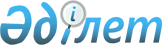 О присвоении наименовании улицамРешение акима поселка Шиели Шиелийского района Кызылординской области от 25 ноября 2019 года № 1874. Зарегистрировано Департаментом юстиции Кызылординской области 26 ноября 2019 года № 6994
      В соответствии с подпунктом 4) статьи 14 Закона Республики Казахстан от 08 декабря 1993 года "Об административно-территориальном устройстве Республики Казахстан", заключениям Областной ономастической комиссии от 7 февраля 2018 года №1 и от 9 августа 2018 года №3, аким поселка Шиели РЕШИЛ:
      1. Присвоить следующим улицам поселка Шиели Шиелийского района: 
      1) улице №11 микрорайона "Көкшоқы" имя "Қазбек Оспанов";
      2) новой улице микрорайона "Арай" имя "Мұстафа Сыздықов";
      3) улице №13 микрорайона "Көкшоқы" имя "Мінуар Зекеев";
      2. Контроль за исполнением решения возложить на главного специалиста коммунального государственного учреждения "Аппарат акима поселка Шиели" Алдабергенова А.
      3. Настоящее решение вводится в действие по истечении десяти календарных дней после дня первого официального опубликования.
					© 2012. РГП на ПХВ «Институт законодательства и правовой информации Республики Казахстан» Министерства юстиции Республики Казахстан
				
      Аким поселка Шиели 

Г. Аманжолов
